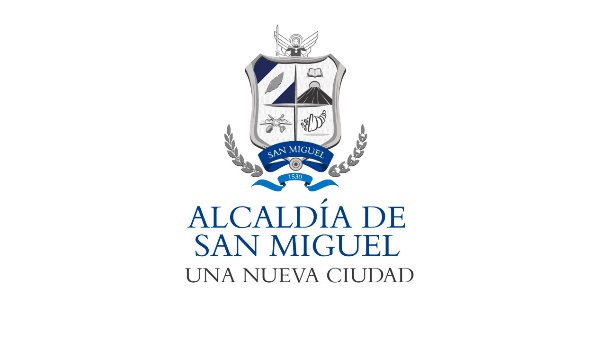 Alcaldía Municipal de San Miguel, Unidad de Acceso a la Información Pública/OIR: En la ciudad de San Miguel, a las nueve horas y treinta minutos del día veintidós de junio del año dos mil veintiuno.Con vista de la solicitud de acceso a la información pública ingresada a través del correo electrónico directo de esta unidad oir@sanmiguel.gob.sv, a la cual se le asigno el correlativo ALC SM 2021-019 D; recibida el día 14 de junio del corriente año, en la cual requiere:***Se solicita Información sobre endeudamiento de la municipalidad de San Miguel, durante el periodo de 2015 a 2019.Saldo al periodo de 2019.Considerando:- Fue admitida la solicitud de información y se realizó el requerimiento a las unidades administrativas correspondientes de la municipalidad encargadas de generar la información solicitada por el ciudadano peticionario.- Se recibió memorándum de respuesta de parte de la unidad administrativa en el plazo legal establecido para ello, con la respuesta pertinente.- Se envía mediante correo electrónico la presente resolución, y la información recopilada para dar respuesta al ciudadano peticionario. POR TANTO, de conformidad a los artículos 2, 3, 4, 6,19 literal e y f,30, 65, 66, 69, 70, 71, 72 de la Ley de Acceso a la Información Pública, y artículo 19 del Reglamento de la Ley de Acceso a la Información Pública el suscrito Oficial de Información RESUELVE:-Concédase y entréguese la información solicitada, por no ser reservada ni confidencial.-Quedan a salvo los derechos del ciudadano, establecidos en la Ley de Acceso a la Información Pública.-Notifíquese en legal forma al solicitante por el medio dejado para tal efecto.Lic. Miguel ZelayaOficial de InformaciónFecha de OtorgamientoInstitución FinancieraDestinoMonto ContratadoSaldo vigenteTasa de InterésCuota MensualCuota AnualPlazo 